Roma U3A INC. 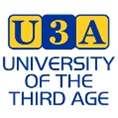 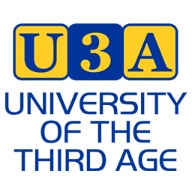 P.O. Box 1279, Roma 4455Membership Form  2022Title: __________	Surname: ____________________________________________________Given Name: _____________________________	Badge Name: _______________________Address: _________________________________________________________________________Phone: ______________________________	Mobile: ___________________________________D.O.B.: ___________________	Email: _________________________________________________Would you be interested in becoming a Tutor or Assistant? (Please circle)	Yes	NoWould you be willing to assist the Committee in any of the following? (Please circle)Application: I hereby apply for membership of the Roma U3A Inc. and agree to the terms and conditions of the Rules of the Association. Roma U3A Inc. members are also members of the U3A Network Qld. Which provides Insurance cover of $20 million Public and Products Liability Accident Insurance and Association Liability cover up to age 90. Annual Membership from 1st January to 31st December. Membership fees for 2022: $25 per person.Do you give permission for your image to be published in print media or online:											Yes		NoPlease inform if you wish to advise of any disability e.g. hearing, vision, wheelchair, other. We will contact you to discuss how we can help.				Yes		NoDo you require transport to and from classes / sessions?		Yes		NoSigned: _______________________________________		Date: _ _ / _ _ / 20 _ _New Member Nomination:Proposed by: ___________________________________	Membership No. _________Seconded by: ___________________________________	Membership No. _________If you wish to pay by Direct Debit banking details for U3A Roma are:WESTPAC: BSB: 034 211	Account: 250 160	Use your SURNAME as reference.Office Use: Receipt No._____________	Membership No._____________	Amount: $New MemberContinuing MemberOfficeNewsletterCourse IdeasComputersHostingOther